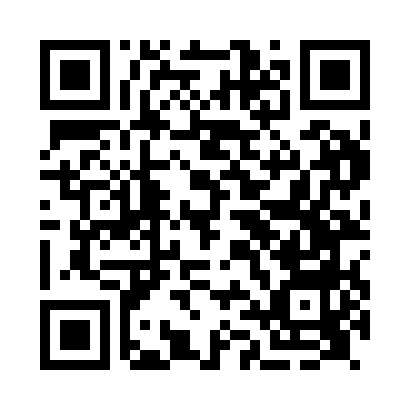 Prayer times for Aird Bhreidhuis, UKWed 1 May 2024 - Fri 31 May 2024High Latitude Method: Angle Based RulePrayer Calculation Method: Islamic Society of North AmericaAsar Calculation Method: HanafiPrayer times provided by https://www.salahtimes.comDateDayFajrSunriseDhuhrAsrMaghribIsha1Wed3:305:341:266:419:1811:222Thu3:295:321:256:429:2011:233Fri3:285:291:256:439:2311:244Sat3:265:271:256:459:2511:255Sun3:255:251:256:469:2711:266Mon3:245:221:256:479:2911:277Tue3:235:201:256:499:3111:298Wed3:225:181:256:509:3411:309Thu3:205:151:256:519:3611:3110Fri3:195:131:256:529:3811:3211Sat3:185:111:256:549:4011:3312Sun3:175:091:256:559:4211:3413Mon3:165:061:256:569:4411:3514Tue3:155:041:256:579:4611:3615Wed3:145:021:256:589:4911:3716Thu3:135:001:256:599:5111:3817Fri3:124:581:257:019:5311:3918Sat3:114:561:257:029:5511:4019Sun3:104:541:257:039:5711:4120Mon3:094:521:257:049:5911:4221Tue3:084:511:257:0510:0111:4322Wed3:074:491:257:0610:0311:4423Thu3:064:471:257:0710:0411:4524Fri3:064:451:257:0810:0611:4625Sat3:054:441:267:0910:0811:4726Sun3:044:421:267:1010:1011:4827Mon3:034:411:267:1110:1211:4928Tue3:034:391:267:1210:1311:5029Wed3:024:381:267:1310:1511:5130Thu3:014:361:267:1410:1711:5231Fri3:014:351:267:1410:1811:52